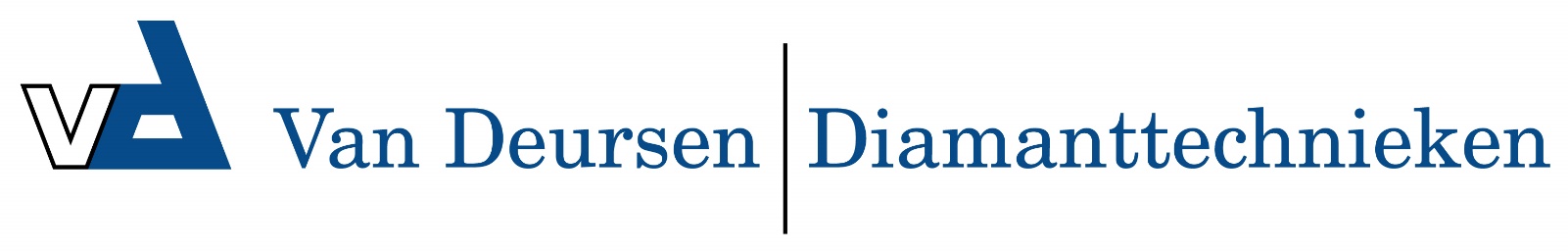 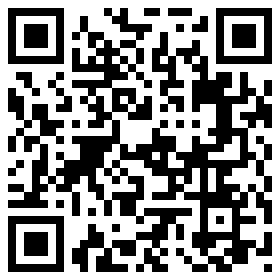 Steen- en hamerboren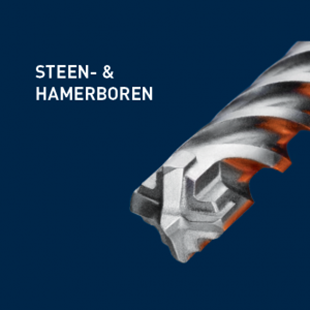  Steen- en hamerboren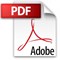 